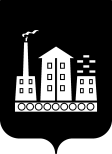 АДМИНИСТРАЦИЯ ГОРОДСКОГО ОКРУГА СПАССК-ДАЛЬНИЙ РАСПОРЯЖЕНИЕ23 декабря 2019 г.                г. Спасск-Дальний, Приморского края              №  571-раОб обеспечении безопасности дорожного движения в период проведения   подготовительных мероприятий  к празднованию Нового Года (временное ограничение движения)	В соответствии с Федеральным законом от 06.10.2003  № 131-ФЗ «Об общих принципах организации местного самоуправления в Российской Федерации»,  на     основании статьи 30 Федерального закона от 08.11.2007  № 257-ФЗ  «Об  автомобильных дорогах и о дорожной  деятельности в Российской Федерации и о внесении изменений  в отдельные законодательные акты Российской Федерации» (ред. от 27.12.2018 № 289-ФЗ), Правил дорожного движения Российской Федерации,            утвержденных постановлением Совета Министров – Правительства Российской           Федерации от 23.10.1993  № 1090 (ред. от 04.12.2018 № 1478), раздела 5 Порядка осуществления временных ограничений или прекращения движения транспортных средств по автомобильным дорогам регионального или межмуниципального, местного значения в Приморском крае, утвержденного постановлением Администрации Приморского края от 11.04.2012 № 87-па (ред. от 02.08.2018  № 361-па), Устава городского округа  Спасск-Дальний, в целях обеспечения безопасности дорожного движения и охраны общественного порядка в период проведения подготовительных мероприятий к празднованию Нового Года:                                                                                                                                                                                                           1.   Прекратить движение транспортных средств  с 23.12.2019  по 31.12.2019  по ул. Борисова: от перекрестка ул. Советская - ул. Борисова до  перекрестка                   ул. Ленинская - ул. Борисова.           2. Информировать межмуниципальный отдел МВД России «Спасский»            (Ягодинец) о прекращении движения транспортных средств, для обеспечения                 безопасности дорожного движения и охраны общественного порядка.    3. МБУ «Наш город» (Барон) организовать:           3.1. установку временных барьерных ограждений, согласно схеме временного ограничения движения автотранспорта (прилагается);           3.2. установку дорожных знаков:  3.2 «Движение запрещено»,  6.8.1 «Тупик»,            6.18.2 «Направление объезда вправо», 6.18.3 «Направление объезда влево»  в соответствии с Правилами дорожного движения Российской Федерации,  согласно схеме временного ограничения    движения  автотранспорта (прилагается).           4. Административному управлению Администрации городского округа  Спасск-Дальний (Моняк) разместить настоящее распоряжение на  официальном сайте городского округа Спасск-Дальний.           5. Контроль над исполнением настоящего распоряжения возложить на              заместителя главы Администрации городского округа Спасск-Дальний                   Бессонова А.К.Глава городского округа Спасск-Дальний	                     В.В. Квон